Die Ehrungen bei der Jahreshauptversammlung am 01.11.2019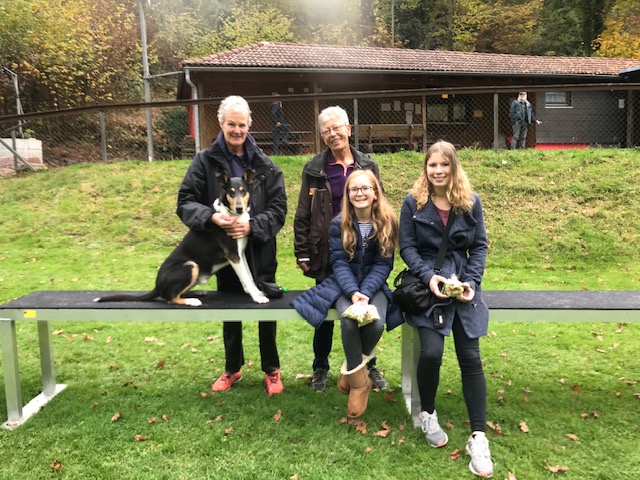 v.l.n.r. Angelika Gröber, Geeske Nordmann, Zoe Strohäcker, Lara NiethammerTurnierhundesport   dhv DM/DJMPlatz Angelika Gröber mit Sirius   VdH Sindelfingen  GL 5000 m AK 61Platz Alexander Hasse mit Buck VdH Mötzingen  GL 5000 m3.Platz Monika Würkner mit Paige	VdH Gerlingen VK3	AK 61THS   swhv VMPlatz Angelika Gröber mit Sirius VdH Sindelfingen  GL 5000 m  AK61Platz Alexander Hasse mit Buck VdH Mötzingen GL 5000 mGHd swhv VMPlatz Daniel Mahnke mit Mexx       HSV Magstadt IGP3Agility dhv Deutche Meisterschaft     2.  Platz Zoe Strohäker mit Ella HSV Herrenberg  Jugend Small   3.  Platz Lara Niethammer mit Brisko  HV Gäufelden  Jugend  MediumAgility swhv-VM  Platz Zoe Strohäker mit Ella HSV Herrenberg  Jugend Small